J E D Á L N Y   L Í S T O K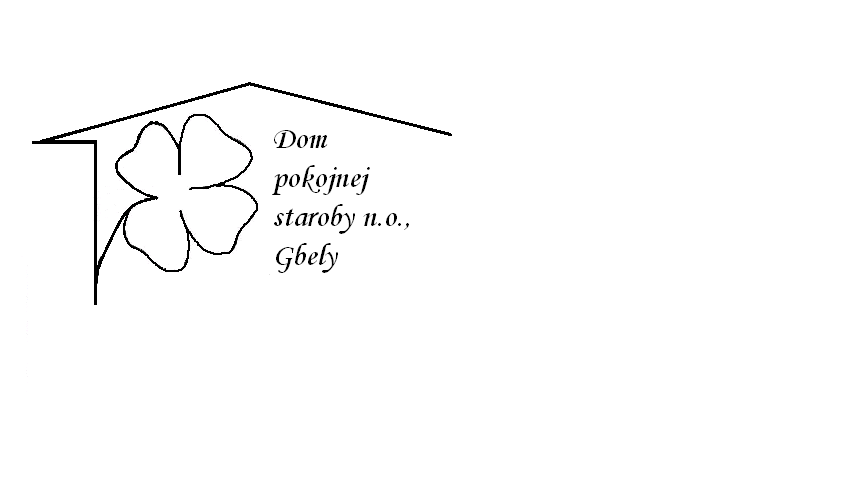 Od 28.2.2022     do 4.3.2022Pondelok   28.2.:    polievka – Údená s ryžouA – Údené stehno varené, hrachový prívarok, chlieb  1,7             Utorok         1.3.:     polievka –Vývar s drobkami 1,3A – Hovädzia sviečková , knedľa kysnutá 1,3,7 Streda         2.3.:    polievka – Zeleninová                                            A –Špenát ,varené vajce, varené zemiaky, 1,3,7                                   Štvrtok         3.3.:   polievka – Gulášová 1,A–Džuveč ,kapustový šalát    Piatok          4.3.:    polievka – Fazuľová 1 A – Závin kakaový -makový 1,3,7Kolektív zamestnancov Domu pokojnej staroby n. o., Gbely Vám praje ,,Dobrú chuť!“.Obedy sa prihlasujú do 13. hod.Zmena jedál vyhradená.Alergény:1-obilniny, 2-kôrovce, 3-vajcia, 4-ryby, 5-arašidy, 6-sojové zrná, 7-mlieko, 8-orechy, 9-zeler, 10- horčica, 11-sezamové semená, 12-kysličník siričitý a siričitany